Proviantbroen – KvikmanualHUSK! HUSK! HUSK! Brug kun den røde stopknap i yderste nødstilfælde. Brug i stedet den grå stopknap!Hvis betjeningsmodulet er ”låst”, følg anvisning på skær-men (åbnes ved at dreje på den grå stopknap). Nedenfor viste er den normale startmenu:Tryk ”Reset alarmer”, tryk herefter ”Menu” for at komme retur til startmenuenTryk herefter ”Betjening Proviantmagasingraven”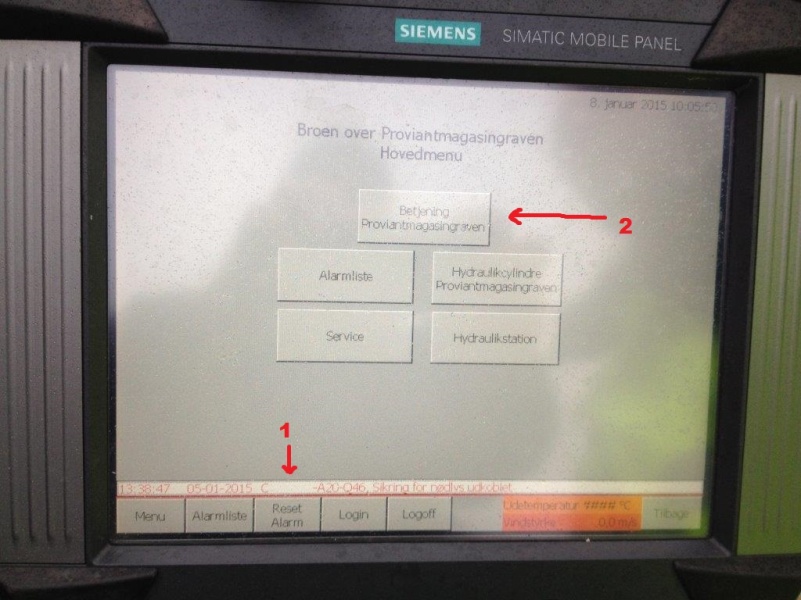 Menuen ”Betjening Proviantmagasingraven” – eller ”Brobetjeningsmenuen” ser således ud.Tryk på knappen ”Automatik”, som herefter kvitterer med at blive delvist grøn.Afvent, at ”Automatik” knappen bliver helt grøn og at knappen ”Indled åbning” bliver lysegrå.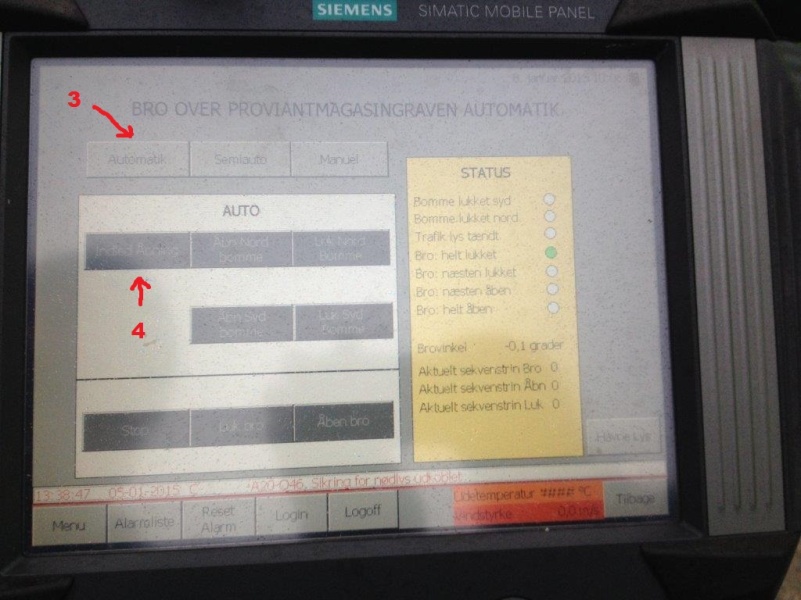 Nu kan broåbningen indledes:Tryk på knappen ”Indled åbning”, som herefter kvitterer med at blive delvist grøn. Samtidigt aktiveres lys- og lydsignal som varsel til cyklister og fodgængere, at broen er klar til at åbne.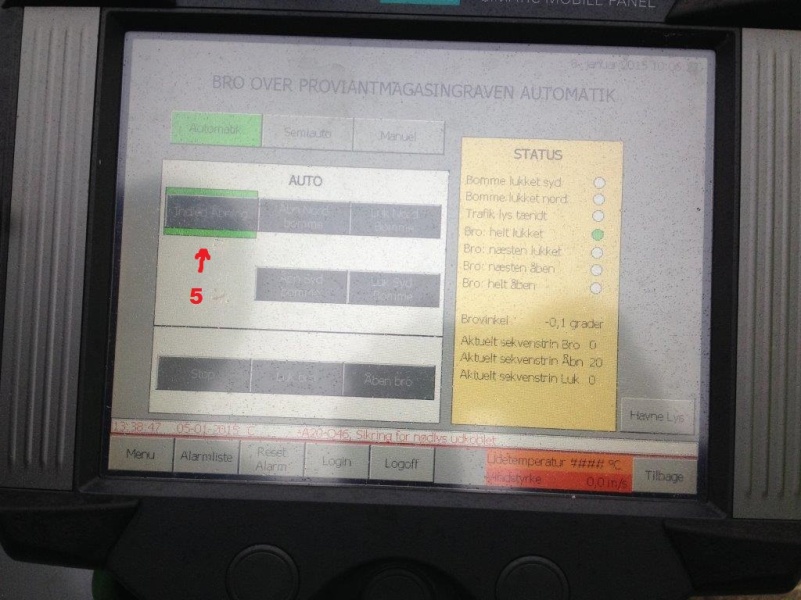 Når ”bom-knapperne” bliver lysegrå er det muligt at lukke bommene. Tjek dog først, at der IKKE er hverken cyklister eller fodgængere på broen:Tryk på begge bom-knapper. Knapperne bliver herefter delvist grønne.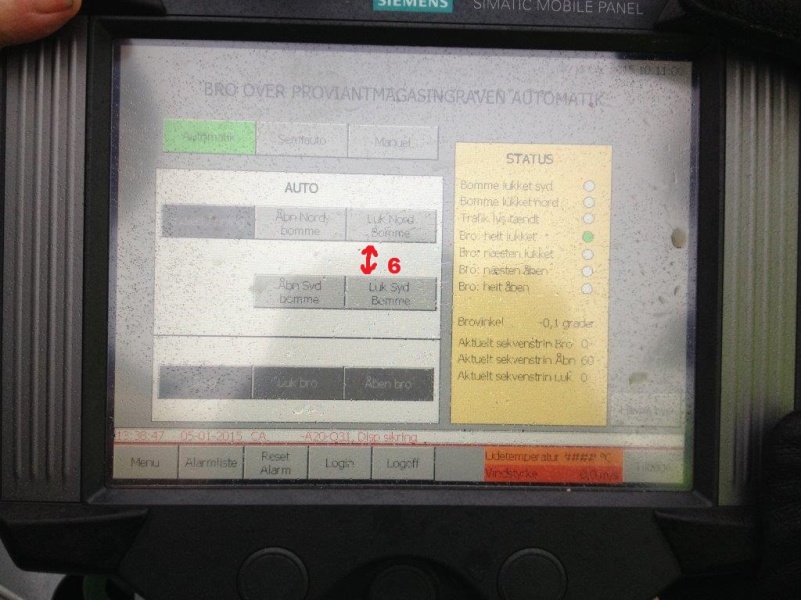 Når både de nordlige og sydlige bomme er helt lukket bliver knappen ”Åben bro” lysegrå, og broklappen kan herefter åbnes. Tryk på knappen ”Åben bro”. Når knappen er aktiveret bliver den delvist lysegrøn.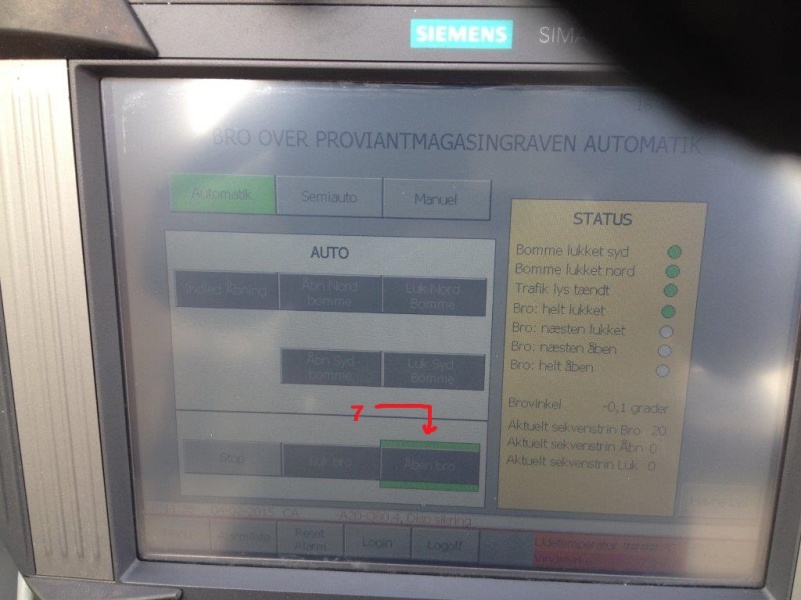 Når broklappen er helt åben får man via nedenstående menu mulighed for at sætte relevant trafiklys.HUSK at udgående både har fortrinsret!Sæt ALDRIG grønt lys i begge retninger!HUSK at afslutte med at sætte rødt lys i begge retninger!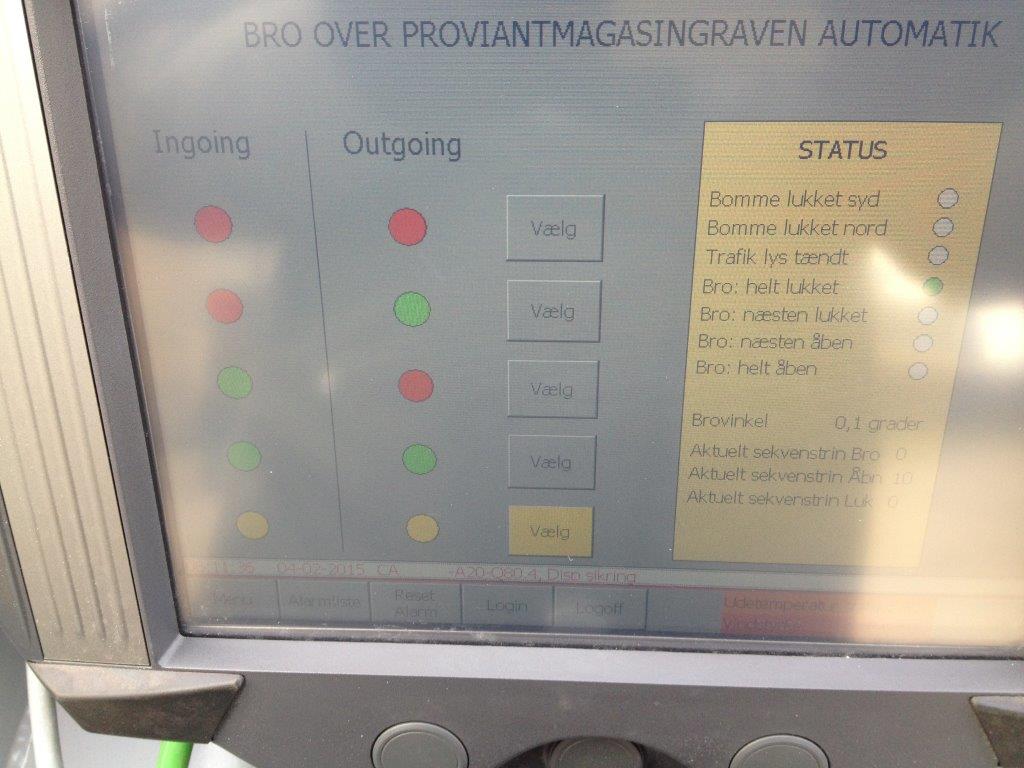 Når broen skal lukkes:Skift tilbage til nedenfor viste ”Brobetjenings-menu” ved at trykke på knappen ”Menu”.Tryk på ”Luk bro”, som herefter bliver delvis grøn.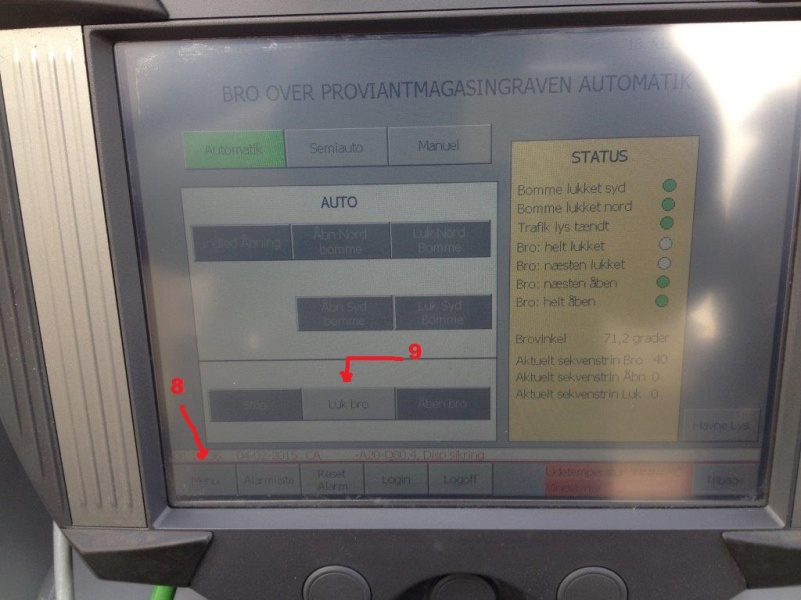 Tilbage står blot at få åbnet bommene i begge ender af broen.Tryk på knapperne ”Åben bomme”, som herefter bliver delvist grønne. Følg status i del gule felt.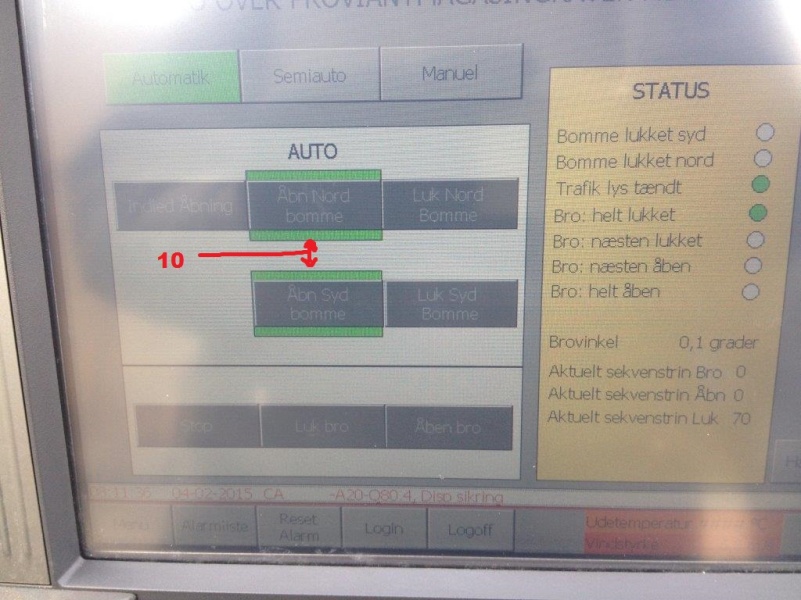 